باسمه تعالی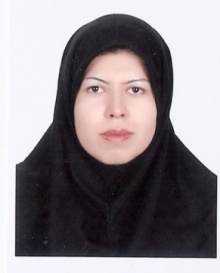 شناسنامه علمینام و نام خانوادگی: مهسا السادات موسوی     ملیت: ایرانی                                                  آدرس محل کار: اصفهان، خیابان جی شرقی، ارغوانیه، بلوار دانشگاه، دانشکده پرستاری و مامایی دانشگاه آزاد اسلامی اصفهان( خوراسگان) ،گروه مامایی تلفن: 03135354058پست الکترونیک:m.mousavi@khuisf.ac.irmousavi1315@gmail.comسوابق تحصیلی:کارشناسی مامایی 1384-1380 دانشگاه علوم پزشکی اصفهانکارشناسی ارشد  مامایی 1388-1386 دانشگاه علوم پزشکی شیرازدکتری تخصصی بهداشت باروری 1397-1392 دانشگاه علوم پزشکی اصفهانپست سازمانی : استادیار تمام وقت دانشگاه آزاد اسلامی اصفهان( خوراسگان) – رییس اداره پژوهش دانشکده پرستاری و ماماییموضوع پایان نامه کارشناسی ارشد : مقایسه تاثير كرم داخل واژني پروپوليس (بره موم زنبور عسل) با کرم كلوتريمازول بر نتایج درمان عفونتهاي كانديدايي واژن در زنان سنين باروري مراجعه كننده به درمانگاه‌هاي منتخب زنان دانشگاه علوم پزشکی شيراز. موضوع پایان نامه دکتری:تبیین فرآیند توسعه هویت جنسیتی نوجوانان دختر ایرانی. ( یک مطالعه گراندد تئوری )فعالیت های تخصصی: دارای مدرک تخصصی سلامت باروری و جنسی از موسسه آموزشی و پژوهشی ژنو وابسته به سازمان بهداشت جهانی. 2017نایب رییس و عضو هیات مدیره انجمن علمی مامایی استان اصفهان. 1396 تاکنونرییس اداره پژوهش دانشکده پرستاری و مامایی دانشگاه آزاد اسلامی واحد اصفهان(خوراسگان). 1398 تاکنون  مدیر دفتر توسعه آموزش دانشکده پرستاری و مامایی دانشگاه آزاد اسلامی اصفهان(خوراسگان).1394-1398مسئول اعتبار بخشی آموزشی دانشکده پرستاری و مامایی دانشگاه آزاد اسلامی اصفهان(خوراسگان). 1394-1401 عضو انجمن متخصصین بهداشت باروری ایران عضو انجمن علمی آموزش پزشکی ایرانعضو کارگروه تخصصی بازنگری سر فصل دروس دانشکده پرستاری و مامایی دانشگاه آزاد اسلامی واحد اصفهان(خوراسگان)  نماینده دانشکده پرستاری و مامایی در شورای پژوهشی زنان دانشگاه آزاد اسلامی واحد اصفهان(خوراسگان) دبیر علمی سومین همایش ملی ارتقا سلامت فرد، خانواده و جامعه 1402پژوهشگر برتر دانشگاه در سال 1400استاد منتخب آموزشی دانشگاه در سال 1398  مسئول آموزش بالینی در عرصه گروه مامایی دانشکده پرستاری و مامایی دانشگاه آزاد اسلامی واحد اصفهان(خوراسگان) 1390-1394  مسئول آزمون جامع دانشجویان کارشناسی مامایی دانشگاه آزاد اسلامی اصفهان(خوراسگان) 1394-1398 كسب عنوان دانشجوي نمونه کشوری 1388 ، دانش آموخته ممتاز كارشناسي مامايي دانشگاه علوم پزشكي اصفهان 1384،  دانشجوي رتبه اول كارشناسي ارشد مامايي دانشكده پرستاري و مامايي دانشگاه علوم پزشكي شيراز 1387داور مجلات بین المللی International Journal of Community Based Nursing and Midwifery (SCOPUS- PUBMED) Journal of Midwifery and Reproductive HealthInternational Journal of Nursing and Midwifery Research (ISI) دبیر اجرایی اولین همایش منطقه ای دانشجویی نوآوری پرستاری و مامایی دانشگاه آزاد اسلامی واحد اصفهان(خوراسگان) 1391عضو دایم کمیته ارتباط دانشگاه با صنعت دانشگاه آزاد اسلامی واحد اصفهان(خوراسگان)  استاد مشاور فرهنگی شرکت در دوره های توانمندسازی آموزشی، پژوهشی و فرهنگی دانشگاهیانمقالات چاپ شده در مجلات: Mousavi MS, Kazemi Z. A Comparative Study of BETTER and PLISSIT Approaches in the Treatment of Common Sexual Dysfunction among Women in Isfahan, Iran. Avicenna J Nurs Midwifery Care, 2023; 31(1): 1-9. Doi:10.32592/ajnmc.31.1.1 Zarrin Makan M, Sadeghi N, Mousavi M S, Jafari-Mianaei S. Effects of Reminiscence on Distress Tolerance and Spiritual Health of Mothers with Premature Newborns Admitted to the Neonatal Intensive Care Unit of Shahid Beheshti Hospital in Isfahan, Iran. Avicenna J Nurs Midwifery Care, 2023; 31(1): 38-45.  Doi: 10.32592/ajnmc.31.1.38Mousavi MS, Aghdaki M, Sadeghi N.  Comparison of Mother Attachment Behaviors to Premature Neonate in Primiparity with Multiparity Women in the Neonatal Intensive Care Unit in Selected Hospitals Related to Isfahan University of Medical Sciences .Journal of Family Centered Health Care, 2022 Volume 1 / Issue 1/ 2022 pages 7-14Azarnik M, Rafiepoor A, Hatami M, Mousavi M S. The Effectiveness of Communication Skills Training on Marital Satisfaction of Female Students of Isfahan University of Medical Sciences, Iran. HSR 2022; 18 (2) :154-160
URL: http://hsr.mui.ac.ir/article-1-1383-en.htmlSoufi M, Mousavi M S. THE RELATIONSHIP BETWEEN PRIVACY AND PREOPERATIVE ANXIETY IN THE PREGNANT WOMEN UNDERGOING ELECTIVE CAESAREAN SECTION IN THE OPERATING ROOM OF SELECTED HOSPITALS OF ARAK, IRAN. Nursing and Midwifery Journal 2022; 20 (2) :147-154 URL: http://unmf.umsu.ac.ir/article-1-4473-en.htmlKazemi M, Sadeghi N, Mousavi MS. Investigating the Relationship between Maternal and Fetal Attachment and Spouses' Functional Health Literacy in Mothers. Avicenna J Nurs Midwifery Care 2022; 30 (2) :116-123
URL: http://nmj.umsha.ac.ir/article-1-2431-en.htmlKazemi Z, Mousavi MS, Etemadifar M. The effect of counseling based on the PLISSIT model on sexual quality of life of married women with multiple sclerosis referring to MS center: a randomized, controlled trial. Archives of Women's Mental Health 2021; 24:437–444Hajiaraghi N, Sadeghi N, Motaghi M. Mousavi MS. Investigating the Strategic Elements of Family-Centered Care in the Neonatal Intensive Care Unit: A qualitative Study. Journal of Qualitative Research in Health Sciences 2021; 10(2):65-74	Torkn B, Mousavi MS, Dehghani S.The role of water intake in the severity of pain and menstrual distress among females suffering from primary dysmenorrhea: a semi-experimental study. BMC Women’s Health. 2021; 21(40). Mousavi MS, Salehi M, Shahriari M, Kohan Sh. Gender identity development in the shadow of socialization: a grounded theory approach. Archives of Women's Mental Health 2019; 22:245–251 Mohammady M, Janani L, Jahanfar S, Mousavi MS. Effect of omega-3 supplements on vasomotor symptoms in menopausal women: A systematic review and meta-analysis. Eur J Obstet Gynecol Reprod Biol. 2018; 228:295-302.Mousavi MS, Shahriari M, Salehi M, Kohan Sh. How Is Developing the Sense of Belonging in Iranian Adolescent Girls? A Qualitative Study. Open Access Macedonian Journal of medical Sciences. 2018; 6 (5); 885-890 Afiat M, Amini E, Ghazanfarpour M, Nouri b, Mousavi MS. The Effect of Short-term Treatment with Fennel on Lipid Profile in Postmenopausal Women: A Randomized Controlled Trial.  Journal of Menopausal Medicine. 2018; 24(1): 29-33. Ghazanfarpour M, Najafi MN, Sharghi NB, Mousavi MS. A double-blind, placebo-controlled trial of Fennel (Foeniculum vulgare) on menopausal symptoms: A high placebo response.  J Turk Ger Gynecol Assoc. 2018; 19: 122-7Mousavi MS, Mannani R, Mottaghi M, Torkan B, Afrouzan H. Comparing the Effect of Propolis Vaginal Cream and Metronidazol Vaginal Gel for Treatment of Bacterial Vaginosis. Zanjan University of Medical Sciences Journal.2015;24 (106):42-50Mousavi MS, Keshavarz T, Montaseri H,Pakshir K, Yazdani M, Zare N,Afrouzan H.  A Comparative Study on the Therapeutic Effect of thePropolis Vaginal Cream and Clotrimazole on CandidaVulvovaginitis in Reproductive Aged Women. Journal of Isfahan Medical School .2011;28(117):1099-1107Gholamalian F, Mousavi MS. Anti-Mullerian Hormone in the Assesment and follow up of cancer in young females. International journal of Fertility and Sterility. Volume 9,Supplement,summer 2015Mousavi MS, Gholamalian F.How are Prenatal Screening Results after ART Success. International journal of Fertility and Sterility. Volume 9,Supplement,summer 2015Mousavi MS, Derayati F. Risk Factors for Atherosclerotic Disease. International cardiovascular research journal. Number 24,volum 7, issue3,(Jul/Aug/Sep 2013) Supplementary 2nd International Prevention cardiology congress 16-18oct 2013 Shiraz, Iranستوده س، متقی م، موسوی م. بررسی میزان رضایت جنسی در زنان مراجعه کننده به مراکز سلامت جامعه شهر مشهد . مجله علمي پژوهشي دانشگاه علوم پزشکی سبزوار ،1396دورة 26 ،شمارة ۸ ترکان ب، موسوی م. بررسی تاثیر اصلاح الگوی مصرف آب بر کیفیت زندگی دانشجویان مبتلا به دیسمنوره اولیه. مجله علمی پژوهشی پایش. 1398. دوره ۱۸، شماره ۵زارعی ف، صالحی ش، موسوی م. ارتباط خودپنداره جنسي با پريشاني جنسي در زنان متاهل مبتلا به مولتيپل اسكلروزيس مراجعه كننده به بيمارستان شهيد صدوقي يزد . مجله علمي پژوهشي دانشگاه علوم پزشكي شهيد صدوقي يزد، 1399. دوره بيست و هفتم، شماره 8خسروی س. صادقی ن. موسوی م. بررسی تاثیر بحث گروهی مادران بر میزان آگاهی و عملکرد دختران نوجوان درباره بهداشت بلوغ.1399. ماهنامه علمي پژوهشي دانشگاه علوم پزشكي شهيد صدوقي يزد دوره بیست و هشتم، شماره 9 ،آذرنیک م. رفیعی ا. حاتمي م. موسوی م. اثربخشی آموزش مهارت‌های ارتباطی بر میزان رضایت زناشویی و کاهش تعارضات زناشویی دانشجویان زن دانشگاه علوم پزشکی. فصلنامه زن و مطالعات خانواده.1400مقالات در حال چاپ:کریمی ا، صادقی ن، موسوی م. ارتباط بین رضایت زناشویی و خودکارآمدی شیردهی در مادران اول زا و چند زای بستری در در بیمارستان های منتخب شهر قم مجله علمي پژوهشي دانشگاه علوم پزشکی سبزوار 1402مروتی م، صالحی ش، موسوی م.  مقایسه تاثیر برنامه توانمندسازی جنسی مبتنی بر مراقبت پرستاری از راه دور و آموزش حضوری بر خودکارآمدی جنسی زنان مراجعه کننده به مراکز منتخب سلامت جامعه تهران   مجله علمي پژوهشي پژوهش پرستاری 1402Nabi M, Mousavi MS. An Investigation into the Relationship between Parents’ Attitudes towards Gender Roles and the Social Isolation of Female Adolescents. Journal of Multidisciplinary Careطرح های تحقیقاتیبررسی تاثیر خانواده درمانی شناختی_رفتاری بر مبنای مدل سلامت جنسی بر کیفیت زندگی جنسی و رضایت زناشویی زوجین مراجعه کننده به  مراکز منتخب درمانی شهر اصفهان در سال 1401بررسی مقایسه ای مدل پلیسیت و بتر بر عملکرد جنسی زنان مراجعه کننده به مراکز منتخب درمانی شهر اصفهان در سال 1400بررسی تاثیر مشاوره بر اساس مدل پلیسیت بر کیفیت زندگی جنسی زنان متاهل مبتلا به مولتیپل اسکلروزیس مراجعه کننده به مرکز ام اس اصفهان در سال 1398تبیین فرآیند توسعه هویت جنسیتی نوجوانان دختر ایرانی - دانشگاه علوم پزشکی اصفهان 1395  بررسی تاثیر اصلاح الگوی مصرف آب بر شدت دیسمنوره  اولیه، تعداد و تنوع داروهای مصرفی در دیسمنوره اولیه و کیفیت زندگی دانشجویان دختر دانشگاه آزاد اسلامی واحد اصفهان(خوراسگان) -1396بررسی تاثیر مکمل امگا 3 بر بهبود علایم وازوموتور در خانم های یائسه. یک مطالعه مروری با متا آنالیز 1395.بررسی میزان رضایت جنسی در زنان مراجعه کننده به مراکز سلامت جامعه شهر مشهد در سال 1396 تعیین ارتباط خودپنداره جنسی با پریشانی جنسی در زنان متاهل مبتلا به مولتیپل اسکلروزیس مراجعه کننده به بیمارستان شهید صدوقی یزد .1396مقایسه تاثير کرم واژینال بره موم زنبور عسل (پروپوليس) با ژل واژینال مترونيدازول بر نتایج درمان عفونتهاي باکتریایی واژن در زنان سنين باروري مراجعه كننده به درمانگاه هاي منتخب زنان – تاریخ اتمام 1394- دانشگاه آزاد اسلامی اصفهان(خوراسگان)ارتباط سبک زندگی با کیفیت زندگی در سالمندان شهر اصفهان- تاریخ اتمام 1393- دانشگاه آزاد اسلامی اصفهان(خوراسگان)  بررسی نگرش زنان مراجعه کننده به درمانگاه های زنان نسبت به معاینات ژنيكولوژي1388_ دانشگاه علوم پزشكي شيرازبررسي هم بستگی شاخص هاي تن سنجي با كيفيت زندگي زنان يائسه مراجعه كننده به درمانگاههاي زنان وابسته به دانشگاه علوم پزشکی شیراز 1388- دانشگاه علوم پزشكي شيرازسوابق تدریستدریس واحد های درسی نظری بارداری و زایمان- بیماری های زنان- اختلالات عملکرد جنسی - تکنولوژی اتاق عمل در بیماری های زنان و زایمان- تنظیم خانواده- بهداشت و تغذیه مادر و کودک- بهداشت مادر و کودک و تنظیم خانواده- سلامت زنان و مردان در سنین باروری- روش تحقیق پیشرفته - پرستاری بهداشت مادران و نوزادان  - روش تحقیق در پرستاری  و مامایی تدریس واحد های درسی عملی کارآموزی بارداری و زایمان و کارآموزی در عرصه بارداری و زایمان  - کارآموزی بیماری های زنان و بهداشت مادر و کودکعلاقه مندی های پژوهشیدرمانگری جنسی- سلامت جنسی و باروری -ناباروری و طب سنتی- فقه و مبانی اسلامی در عرصه پزشکی 